Name/ID#: 			Date: 	TIMELINE FOLLOWBACK CALENDAR: 2019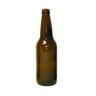 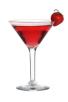 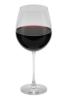 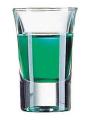 2019SUNMONTUESWEDTHURSFRISAT1 New Year’s Day2345J6789101112A13141516171819N2021 M. King Day2223242526272829303112F3456789E1011121314 Valentine1516B1718 Pres. Day1920212223242526272812M3456789A10111213141516R17 St. Patrick1819202122 Good Friday2324 Easter25262728293031123456A78910111213P14151617181920R212223242526272829301234M567891011A12 Mother’s Day131415161718Y1920 21222324252627 Memorial Day282930312019SUNMONTUESWEDTHURSFRISAT1J2345678U9101112131415N16 Father’s Day17181920212223242526272829301234 Independence Dy56J78910111213U14 151617181920L2122 232425262728293031123A45678910U11121314151617G18 19202122232425262728293031S12 Labor Day34567E891011121314P1516171819202122232425262728293012345O6789101112C1314 Columbus Day1516171819T202122232425262728293031 Halloween12N345 Election Day6789O1011 Pres. Day1213141516V171819202122232425262728 Thanksgiving2930D1 234567E891011121314C1516171819202122232425 Christmas262728293031